WT.2371.1.2022Załącznik nr 2 do SWZ Projektowane postanowienia umowyUMOWA NR ……….zawarta w dniu ………………2022 roku w Gorzowie WielkopolskimpomiędzySkarbem Państwa – reprezentowanym przez Lubuski Komendant Wojewódzki Państwowej Straży Pożarnej, Gorzów Wielkopolski, ul. Wyszyńskiego 64, NIP 599-10-24-664, zwanym w dalszej części umowy „ZamawiającYm”w którego imieniu działa Zastępca Lubuskiego Komendanta Wojewódzkiego Państwowej Straży Pożarnej st. bryg. Janusz Drozdaa.............................................................................................zarejestrowanym w …………………………………....................................................NIP:  ...........................................zwanym w dalszej części umowy „WYKONAWCĄ”reprezentowaną przez:	..................................................................................łącznie zwani dalej „stronami” lub każdy z osobna „stroną”Zamawiający działa w imieniu własnym oraz jako pełnomocnik na mocy porozumienia zawartego w dniu 16 sierpnia 2016 r. w sprawie realizacji projektu „Usprawnienie systemu ratownictwa w transporcie kolejowym – etap I” oraz porozumienia w sprawie przeprowadzenia i udzielenia wspólnego zamówienia w imieniu Komendy Głównej Państwowej Straży Pożarnej w Warszawie.Niniejsza umowa, zwana dalej „umową”, została zawarta w trybie podstawowym, zgodnie 
z przepisami ustawy z dnia 11 września 2019 r. – Prawo zamówień publicznych (t.j. Dz. U. z 2021 r., poz. 1129 z późn. zm.)§ 1.  POSTANOWIENIA OGÓLNEO ile w umowie jest mowa o:dniach, bez bliższego określenia – należy przez to rozumieć dni kalendarzowe z wyłączeniem dni ustawowo wolnych od pracy, określonych w ustawie z dnia 18 stycznia 1951 r. o dniach wolnych od pracy (Dz. U. z 2020 r., poz. 1920);ODBIORCY – należy przez to rozumieć Komendę Główną Państwowej Straży Pożarnej, 00-463 Warszawa, ul. Podchorążych 38, NIP 5210413024UŻYTKOWNIKU – należy przez to rozumieć Szkołę Główną Służby Pożarniczej, 
01-629 Warszawa ul. Słowackiego 52/54.Przedmiot umowy, o którym mowa w § 2, współfinansowany przez Unię Europejską ze środków Funduszu Spójności w ramach Programu Infrastruktura i Środowisko, winien posiadać uzgodnione oznakowanie, zgodnie ze wzorem, stanowiącym załącznik nr 2 do umowy.§ 2.  PRZEDMIOT UMOWY WYKONAWCA zobowiązuje się przenieść na własność ODBIORCY i wydać zestaw hydraulicznych narzędzi ratowniczych o zwiększonym potencjale do ratownictwa kolejowego – część ….. (zwany w dalszej części umowy „Zestawem”) o parametrach technicznych i warunkach minimalnych określonych w załączniku nr 1 do SWZ, który jest równocześnie załącznikiem nr 1 do umowy.Zestaw musi być fabrycznie nowy, wolny od wad fizycznych i prawnych.WYKONAWCA wyda ODBIORCY kompletny Zestaw w pełni przygotowany do użytkowania.§ 3.  CENA Cena Zestawu wynosi brutto: ............................ zł (słownie: ............................................................. zł), w tym: cena netto wynosi: ……………… zł, wartość podatku VAT …..% wynosi………. zł.Cena wyczerpuje wszystkie roszczenia i koszty WYKONAWCY związane z realizacją przedmiotu umowy, w szczególności koszty dostawy, przeszkolenia dla UŻYTKOWNIKA, napraw gwarancyjnych, podatków i opłat.§ 4. WARUNKI PŁATNOŚCIODBIORCA zobowiązany jest do zapłaty ceny w PLN.WYKONAWCA wystawi na ODBIORCĘ fakturę. Podstawą do wystawienia faktury jest dokonanie przez ODBIORCĘ pozytywnego odbioru faktycznego Zestawu, potwierdzonego protokołem odbioru bez zastrzeżeń (uwag). Protokoły muszą być podpisane przez przedstawicieli stron.  ODBIORCA zapłaci WYKONAWCY za Zestaw cenę brutto, o której mowa w § 3 ust. 1 przelewem bankowym, w ciągu 30 dni od daty otrzymania przez ODBIORCĘ prawidłowo wystawionej faktury, na konto w niej wskazane. Za datę płatności uznaje się datę obciążenia rachunku bankowego ODBIORCY.ODBIORCA nie dopuszcza rozliczeń w walutach obcych. Faktury będą wystawiane 
w języku polskim lub muszą posiadać polską wersję językową (w przypadku podatnika spoza terytorium RP).§ 5. TERMIN REALIZACJI PRZEDMIOTU UMOWYWYKONawCa zobowiązuje się zrealizować przedmiot umowy w terminie do 5 miesięcy od dnia podpisania umowy, jednak nie później niż do dnia 31 października 2022 r.Potwierdzeniem zrealizowania przedmiotu umowy w terminie, o którym mowa w ust. 1, jest pozytywny protokół odbioru faktycznego, o którym mowa w § 6 ust. 4.Termin rozpoczęcia realizacji określa się na 03 października 2022 r. i odnosi się do najwcześniejszego możliwego terminu odbioru faktycznego przedmiotu umowy. § 6. ODBIÓR PRZEDMIOTU UMOWY ORAZ SZKOLENIEOdbiór przedmiotu umowy odbędzie się w: Bazie Szkolenia Poligonowego i Innowacji Ratownictwa Szkoły Głównej Służby Pożarniczej. ul. Gen. Wiktora Thommee 16, 05-102 Nowy Dwór Mazowiecki.Odbioru techniczno-jakościowego w imieniu ZAMAWIAJĄCEGO dokona 3-5 osobowa komisja ZAMAWIAJACEGO, ODBIORCY i UŻYTKOWNIKA. WYKONAWCA zawiadomi pisemnie ZAMAWIAJĄCEGO  o gotowości do przeprowadzenia odbioru techniczno-jakościowego Zestawu  z co najmniej 5-dniowym wyprzedzeniem. Protokół odbioru techniczno-jakościowego Zestawu zostanie sporządzony w 3 egzemplarzach, 2 egzemplarze dla ZAMAWIAJĄCEGO i ODBIORCY i 1 egzemplarz dla WYKONAWCY oraz zostanie podpisany przez strony, każdy na prawach oryginału. Odbiór techniczno-jakościowy będzie polegał na sprawdzeniu zgodności wykonania Zestawu z wymaganiami określonymi w załączniku nr 1 do umowy oraz występowania wad. Jeżeli podczas odbioru techniczno-jakościowego zostaną ujawnione wady nieeliminujące Zestawu z użytkowania i możliwe jest ich usunięcie do dnia odbioru faktycznego, przedmiotowe uwagi zostaną wpisane do protokołu ze zobowiązaniem WYKONAWCY do ich usunięcia (do odbioru faktycznego).  Odbiór faktyczny Zestawu odbędzie się po pozytywnym dokonaniu odbioru techniczno-jakościowego. Odbioru faktycznego dokona 3-5 osobowa komisja ZAMAWIAJĄCEGO, ODBIORCY I UŻYTKOWNIKA. Odbiór faktyczny polegał będzie na sprawdzeniu stanu Zestawu i potwierdzeniu kompletności wyposażenia zgodnie ze stanem podczas odbioru techniczno-jakościowego oraz ewentualnego usunięcia wad opisanych w protokole odbioru techniczno-jakościowego. Protokół odbioru faktycznego zostanie sporządzony w 3 egzemplarzach, każdy na prawach oryginału, 2 egzemplarze dla ZAMAWIAJĄCEGO i ODBIORCY i 1 egzemplarz dla WYKONAWCY oraz zostanie podpisany przez przedstawicieli stron. W przypadku stwierdzenia podczas odbioru faktycznego wad Zestawu, ZAMAWIAJĄCY ma prawo odstąpić od umowy z winy WYKONAWCY, chyba, że WYKONAWCA usunie wady w terminie określonym przez ZAMAWIAJĄCEGO. Na okoliczność stwierdzenia wad Zestawu, zostanie sporządzony protokół w 3 egzemplarzach, po 1 egzemplarzu dla ZAMAWIAJĄCEGO i ODBIORCY i WYKONAWCY. W przypadku, gdy WYKONAWCA nie jest w stanie niezwłocznie usunąć wad, 
o których mowa w ust. 5 odbiór techniczno-jakościowy i faktyczny zostaje przerwany. 
Po usunięciu usterek, do dalszego toku postępowania ma zastosowanie ust. 2 (odbiór rozpoczyna się od nowa). Wyrażenie przez ZAMAWIAJĄCEGO zgody na usunięcie przez WYKONAWCĘ wad Zestawu w okolicznościach, o których mowa w ust. 5:nie stanowi przeszkody do naliczania WYKONAWCY kary umownej za zwłokę, o której mowa w § 9 ust. 2 pkt 1;rodzi po stronie WYKONAWCY, po usunięciu wad, obowiązek ponownego przedstawienia Zestawu do odbioru. Postanowienia ust. 2 - 5 stosuje się odpowiednio.WYKONAWCA po pozytywnym odbiorze faktycznym Zestawu i w jego dniu przeprowadzi na własny koszt szkolenie z obsługi Zestawu będącego przedmiotem umowy dla min. 2 max. 5 przedstawicieli UŻYTKOWNIKA. Protokół z przeprowadzonego szkolenia wraz z wykazem osób przeszkolonych, zostanie sporządzony w 3 egzemplarzach, w tym 2 egzemplarze dla ZAMAWIAJĄCEGO i ODBIORCY i 1 dla WYKONAWCY oraz zostanie podpisany przez przedstawicieli stron. Koszty dojazdu, zakwaterowania i wyżywienia przedstawicieli ZAMAWIAJĄCEGO, ODBIORCY i UŻYTKOWNIKA podczas odbiorów techniczno-jakościowych oraz faktycznych i szkolenia obciążają WYKONAWCĘ. Zamawiający oraz każdy Użytkownik końcowy wystawi notę obciążeniową równą poniesionym kosztom z tego tytułu.§ 7. DOKUMENTACJA TECHNICZNANastępujące dokumenty techniczne WYKONAWCA zobowiązuje się dostarczyć i wydać ODBIORCY: instrukcję (e) obsługi i konserwacji w języku polskim 1 szt. na płycie CD lub innym nośniku np. typu pendrive.książkę serwisową poszczególnych narzędzi i urządzeń Zestawu w języku polskim, z zapisami zgodnymi z postanowieniami niniejszej umowy.wykaz dostarczonego sprzętu (wyposażenia), stanowiącego wyposażenie Zestawu, wykaz ilościowo – wartościowy (brutto) wyposażenia składającego się na Zestaw (niezbędnego do wprowadzenia na ewidencję majątkową).wykaz adresów punktów serwisowych na terenie kraju. § 8. GWARANCJA I SERWISWYKONAWCA udziela na Zestaw …… miesiące gwarancji jakości, zwanej dalej „gwarancją” ”, na zasadach określonych w ust. 2 - 13.Okres rękojmi za wady zostaje zrównany z okresem gwarancji.Okres gwarancji i rękojmi rozpoczyna się dla Zestawu od daty podpisania protokołu odbioru faktycznego bez zastrzeżeń (uwag).Obowiązki gwaranta pełni WYKONAWCA, przy czym wykonanie napraw gwarancyjnych WYKONAWCA może zlecić innemu podmiotowi, na własną odpowiedzialność i na własny koszt.W okresie gwarancji wszystkie naprawy gwarancyjne przeprowadzone będą w siedzibie UŻYTKOWNIKA lub za zgodą UŻYTKOWNIKA, w miejscu wskazanym przez WYKONAWCĘ, na koszt WYKONAWCY, w terminie 3 dni od zgłoszenia wady przez UŻYTKOWNIKA. Strony dopuszczają zgłaszanie wad w formie e-mail. Koszty dojazdu, wyżywienia i noclegów serwisantów, transportu, materiałów do naprawy, części zamiennych i podzespołów oraz wszelkie inne koszty związane z wykonaniem napraw w ramach gwarancji i rękojmi obciążają WYKONAWCĘ. WYKONAWCA w okresie gwarancji zobowiązany jest do wymiany części i podzespołów na nowe, nieregenerowane. Wady, których z przyczyn niezależnych od WYKONAWCY nie da się usunąć w terminie określonym w ust. 5, wykonywane będą w terminie uzgodnionym z UŻYTKOWNIKIEM. 
W przypadku nie uzgodnienia terminu, o którym mowa powyżej ustala się termin 14 dni, liczony od chwili zgłoszenia wady przez UŻYTKOWNIKA. Okres gwarancji i rękojmi ulega przedłużeniu o okres od momentu zgłoszenia wady do momentu odbioru naprawionego zestawu.W przypadku zaistnienia w okresie gwarancji i rękojmi konieczności przemieszczenia Zestawu w związku ze stwierdzeniem wad, których nie można usunąć (wykonać) w siedzibie UŻYTKOWNIKA, przemieszczenie Zestawu celem naprawy i z powrotem do siedziby UŻYTKOWNIKA dokonuje się na koszt WYKONAWCY, w sposób i na warunkach określonych pomiędzy WYKONAWCĄ a UŻYTKOWNIKIEM. W przypadku braku porozumienia co do warunków przemieszczenia Zestawu WYKONAWCA dokona koniecznych napraw w siedzibie UŻYTKOWNIKA. Zlecenie zastępczego usunięcia wad może nastąpić wyłącznie w wyniku zwłoki WYKONAWCY w usuwaniu wad i po uprzednim bezskutecznym wezwaniu WYKONAWCY do dobrowolnego usunięcia wad.W przypadku zastępczego zlecenia usunięcia wady, ODBIORCA lub UŻYTKOWNIK uprawniony będzie do naliczania kar za zwłokę do czasu zlecenia zastępczego usunięcia wad. W takim przypadku ODBIORCA lub UŻYTKOWNIK wystawi WYKONAWCY notę obciążeniową równą kosztom poniesionym za usunięcie wad przez dowolnie wybrany podmiot, a WYKONAWCA zobowiązuje się do jej uregulowania w terminie w niej wskazanym. Ustęp ten nie narusza postanowień dotyczących kar umownych. Usunięcie wady Zestawu przez osobę trzecią nie powoduje utraty gwarancji i rękojmi udzielonej przez WYKONAWCĘ. W przypadku rozbieżności stanowisk, co do istnienia i zakresu wad strony mogą zlecić wspólne wykonanie ekspertyzy niezależnemu ekspertowi. Koszty tej ekspertyzy poniesie strona, której stanowisko nie potwierdzi ekspertyza. Gdy strony w terminie 14 dni nie ustalą osoby wspólnego, niezależnego eksperta, wówczas prawo wyboru eksperta będzie przysługiwać ODBIORCY lub UŻYTKOWNIKOWI, wówczas WYKONAWCA zobowiązany będzie do zwrotu odpowiednio ODBIORCY lub UŻYTKOWNIKOWI całości kosztów wykonania ekspertyzy w przypadku potwierdzenia stanowiska ODBIORCY lub UŻYTKOWNIKA. § 9. KARY UMOWNE I ODSTĄPIENIE OD UMOWYWykonawca ponosi pełną odpowiedzialność za szkody powstałe w związku z realizacją umowy w tym za szkody spowodowane przez osoby zaangażowane przez personel Wykonawcy do realizacji umowy.Wykonawca może zostać zobowiązany do zapłaty kar umownych w następujących przypadkach i wysokościach: w przypadku zwłoki w przeniesieniu własności i wydaniu Zestawu w terminie, o którym mowa w § 5 ust. 1 w wysokości 0,2% ceny brutto, o której mowa w § 3 ust. 1 za każdy rozpoczęty dzień zwłoki, na podstawie noty obciążającej wystawionej przez ODBIORCĘ;          za odstąpienie od umowy przez ZAMAWIAJĄCEGO z winy WYKONAWCY 
w wysokości 20% ceny brutto , o której mowa w § 3 ust. 1, na podstawie noty obciążającej wystawionej przez ZAMAWIAJĄCEGO;za zwłokę w usunięciu wad w okresie gwarancji i rękojmi w wysokości 0,15% ceny brutto, o której mowa w § 3 ust. 1 za każdy rozpoczęty dzień zwłoki,  na podstawie noty obciążającej wystawionej przez ODBIORCĘ;za zwłokę w przeprowadzeniu szkolenia, o którym mowa w § 6 ust. 7 w wysokości 0,2% ceny brutto, o której mowa w § 3 ust. 1 umowy, za każdy rozpoczęty dzień zwłoki, na podstawie noty obciążającej wystawionej przez ODBIORCĘ.           za odstąpienie przez WYKONAWCĘ od umowy w wysokości 20% ceny brutto, o której mowa w § 3 ust. 1 umowy, na podstawie noty obciążającej wystawionej przez ZAMAWIAJĄCEGO.        ZAMAWIAJĄCEMU przysługuje prawo odstąpienia od umowy, jeżeli wystąpi zwłoka 
w wykonaniu przedmiotu umowy powyżej 10 dni kalendarzowych od terminu, o którym mowa w § 5 ust. 1 umowy. W takim przypadku WYKONAWCY nie przysługuje roszczenie odszkodowawcze wobec ZAMAWIAJACEGO, a ZAMAWIAJĄCY naliczy kary umowne o których mowa w § 9 ust. 2 pkt 2. Ostateczny termin odstąpienia od umowy ustala się na 16 grudnia 2022 r .Oświadczenie ZAMAWIAJĄCEGO o odstąpieniu od umowy ze wskazaniem okoliczności uzasadniających odstąpienie, należy złożyć w terminie 30 dni od powzięcia informacji o okolicznościach stanowiących podstawę do odstąpienia.  ZAMAWIAJĄCY zastrzega sobie prawo do dochodzenia odszkodowania uzupełniającego przenoszącego wysokość kar umownych do wysokości rzeczywiście poniesionej szkody. Kary umowne podlegają łączeniu. Łączna wysokość naliczonych Wykonawcy kar umownych nie może przekraczać 20% ceny brutto, o której mowa w § 3 ust. 1.Niezależnie od sytuacji, o której mowa powyżej, ZAMAWIAJĄCEMU przysługuje prawo odstąpienia od umowy w przypadkach, o których mowa w art. 456 ustawy - Prawo zamówień publicznych.§ 10. ZMIANY UMOWYDziałając na podstawie przepisu art. 455 ust. 1 pkt 1 ustawy Pzp Zamawiający przewiduje możliwość zmiany Umowy w przypadku obiektywnej niemożności zapewnienia wyposażenia Zestawu  odpowiadającego wymogom zawartym w załączniku nr 1 do umowy z powodu zakończenia produkcji lub niedostępności na rynku elementów wyposażenia po zawarciu umowy – dopuszcza się zmianę umowy w zakresie rodzaju, typu lub modelu wyposażenia Zestawu, pod warunkiem, że nowe wyposażenie będzie odpowiadało pod względem funkcjonalności wyposażeniu pierwotnemu, a jego parametry pozostaną niezmienione lub będą lepsze od pierwotnego.W przypadku zaproponowania przez WYKONAWCĘ szczególnie uzasadnionej pod względem funkcjonalności, sprawności lub przeznaczenia albo wyposażenia przedmiotu umowy, zmiany rozwiązań konstrukcyjnych w stosunku do koncepcji przedstawionej w ofercie – dopuszcza się zmianę umowy w zakresie określonych w załączniku nr 1 rozwiązań konstrukcyjnych. W przypadku gdy zmiany aktualnie obowiązującego prawa wymagają zastosowania innych rozwiązań technicznych, technologicznych lub materiałowych niezbędnych do wykonania zamówienia. W przypadku konieczności zapewnienia koordynacji dostawy przedmiotu umowy oraz innych umów zawartych przez UŻYTKOWNIKA – dopuszczalna jest zmiana umowy w zakresie zmiany miejsca przeprowadzenia odbioru przedmiotu umowy lub, miejsca szkolenia przedstawicieli UŻYTKOWNIKA na terytorium RP.W przypadku zmiany przepisów prawa – dopuszczalna jest tak zmiana umowy, która umożliwi dostosowanie postanowień umowy do nowych przepisów prawa. W przypadku wprowadzenia zmian umowy niedopuszczalna jest zmiana umowy, której konsekwencją będzie zwiększenie ceny przedmiotu umowy.W przypadku propozycji zmiany umowy pochodzącej od WYKONAWCY, ZAMAWIAJACY podejmie decyzje w zakresie zmiany umowy mającej na uwadze okoliczności, czy zmiany proponowane przez WYKONAWCĘ odpowiadają jego potrzebom oraz wymogom dotyczącym wydatkowania środków publicznych zgodnie z przepisami prawa, w szczególności w zakresie wydatkowania ich w określonym roku budżetowym.  Terminu realizacji przedmiotu umowy – gdy zaistnieją okoliczności mające wpływ na prawidłową realizację umowy (w szczególności jeżeli zmiana terminu realizacji będzie zmianą korzystną dla ZAMAWIAJĄCEGO lub zagrożone byłoby terminowe realizowanie płatności z powodu ograniczonych zasileń budżetowych otrzymanych od dysponentów wyższego stopnia, lub w przypadku zaistnienia siły wyższej itp.). Procedury odbiorowej przedmiotu zamówienia, procedury szkoleniowej przedmiotu umowy, serwisowania przedmiotu umowy, gdy nastąpi przekazanie przedmiotu umowy na stan majątkowy innej jednostki organizacyjnej Państwowej Straży Pożarnej.§ 11. ROZSTRZYGANIE SPORÓW I OBOWIĄZUJĄCE PRAWOEwentualne spory powstałe na tle realizacji postanowień umowy, w braku porozumienia stron, podlegają rozstrzygnięciu przez sąd powszechny właściwy dla miejsca siedziby ODBIORCY, z zastrzeżeniem poniższym.Jeżeli zaistniały spór będzie dotyczył praw lub obowiązków, które są zastrzeżone lub dotyczą wyłącznie ZAMAWIAJĄCEGO, spór ten, w braku porozumienia stron, będzie podlegał rozstrzygnięciu przez sąd powszechny właściwy dla siedziby ZAMAWIAJĄCEGO.W sprawach nie objętych umową będą miały zastosowanie przepisy ustawy - Prawo Zamówień Publicznych i polskiego kodeksu cywilnego.§ 12. POSTANOWIENIA KOŃCOWEWykonawca nie może przenieść na osobę trzecią jakichkolwiek swoich wierzytelności wynikających z niniejszej umowy (zakaz cesji), chyba że na powyższą czynność zgodę wyrazi Zamawiający w formie pisemnej pod rygorem nieważności. Wierzytelności wynikające z niniejszej umowy nie mogą być również przedmiotem aportu, chyba że na powyższą czynność zgodę wyrazi Zamawiający w formie pisemnej pod rygorem nieważności.ZAMAWIAJĄCY ma prawo do przeniesienia wszelkich praw, obowiązków i roszczeń wynikających z umowy na dowolny podmiot, na co WYKONAWCA niniejszym wyraża bezwarunkową i nieodwołalną zgodę. Strony postanawiają, iż w przypadku jakichkolwiek wątpliwości poszczególne postanowienia umowy będą interpretowane w taki sposób, aby były zgodne  z bezwzględnie obowiązującymi przepisami prawa oraz intencją Stron. W przypadku gdyby którekolwiek z postanowień niniejszej umowy zostało uznane za niezgodne z prawem, nieważne lub okazało się niewykonalne, postanowienie takie będzie uważane za niezastrzeżone w umowie, przy czym wszystkie jej dalsze postanowienia pozostają w mocy. Postanowienie uznane za niezgodne z prawem, nieważne lub niewykonalne zostanie zastąpione postanowieniem o podobnym znaczeniu, w tym przede wszystkim o treści odzwierciedlającej pierwotne intencje stron w granicach dopuszczalnych przez prawo. Umowa wchodzi w życie z dniem jej podpisania przez obie Strony.Wszelkie zmiany do umowy wymagają zachowania formy pisemnej pod rygorem nieważności.Umowa zostaje zawarta w postaci elektronicznej i opatrzona kwalifikowanym podpisem elektronicznym, przesłana za pośrednictwem platformy zakupowej.Załączniki:	1. Opis przedmiotu zamówienia – załącznik nr 1 do SWZ.2. Wzór tabliczki pamiątkowej.WYKONAWCA                                                     ZAMAWIAJĄCYZałącznik nr 2 do umowyWzór tabliczki pamiątkowej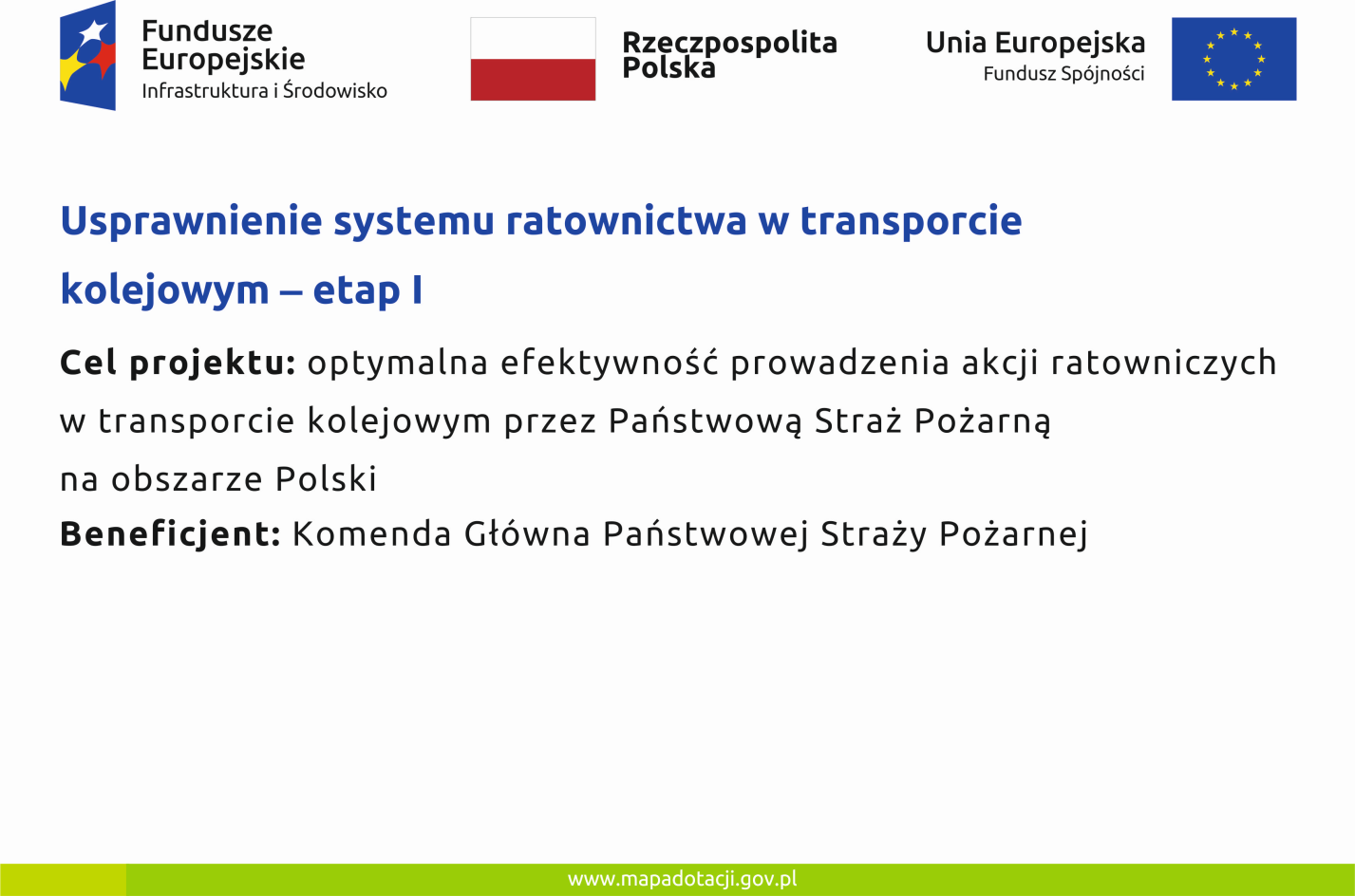 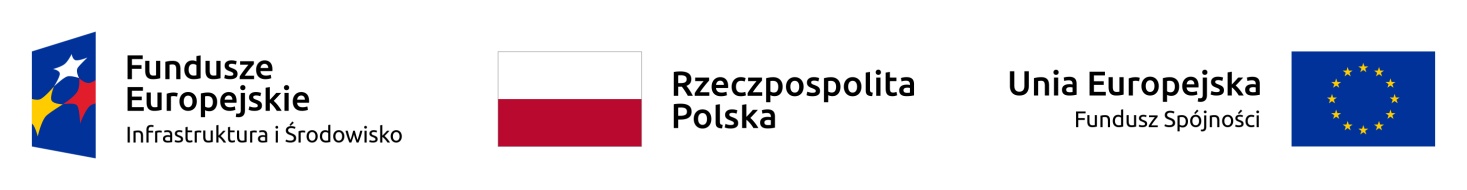 